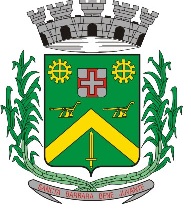 REQUERIMENTO Nº 277/2017Requer informações da Prefeitura Municipal de Santa Bárbara d´Oeste, quanto o Transporte Público escolar.                  Excelentíssimo Senhor Presidente;                Excelentíssimo Senhor (a) Vereadores (a)                  Considerando-se que, a preocupação dos pais com a falta do transporte escolar é muito grande;	Considerando-se que, o transporte escolar é essencial á manutenção de ensino em nosso município, pois sem ele, inviabilizaria muitas famílias de colocarem seus filhos na escola;                  Considerando-se que, os alunos do Residencial Bosque das Arvores, são transportados com ônibus escolar para escola Prof.ª Odair de Oliveira Segamarchi;                 REQUEIRO que, nos termos do Art. 107, Inciso VIII, do Regimento Interno da Câmara de Santa Barbara d´Oeste, seja oficializado á Prefeitura Municipal de Santa Barbara d´Oeste, situada na Avenida Monte Castelo nº 1000, na cidade Santa Barbara d´Oeste, para que encaminhe a esta Casa de Leis as seguintes informações:	I – Qual o motivo do transporte escolar não poder levar os alunos do residencial Parque do Lago, já que o ponto inicial e final fica na Avenida Ruth Garrido Roque nº 55, desse mesmo bairro, e só transporta os alunos do Residencial Parque das Arvores?                 II - Outras informações que julgarem necessárias.  Plenário “Dr. Tancredo Neves”, 09 de Março de 2017.Paulo Cesar MonaroPaulo Monaro                                       -Vereador Líder Solidariedade-